Beat That!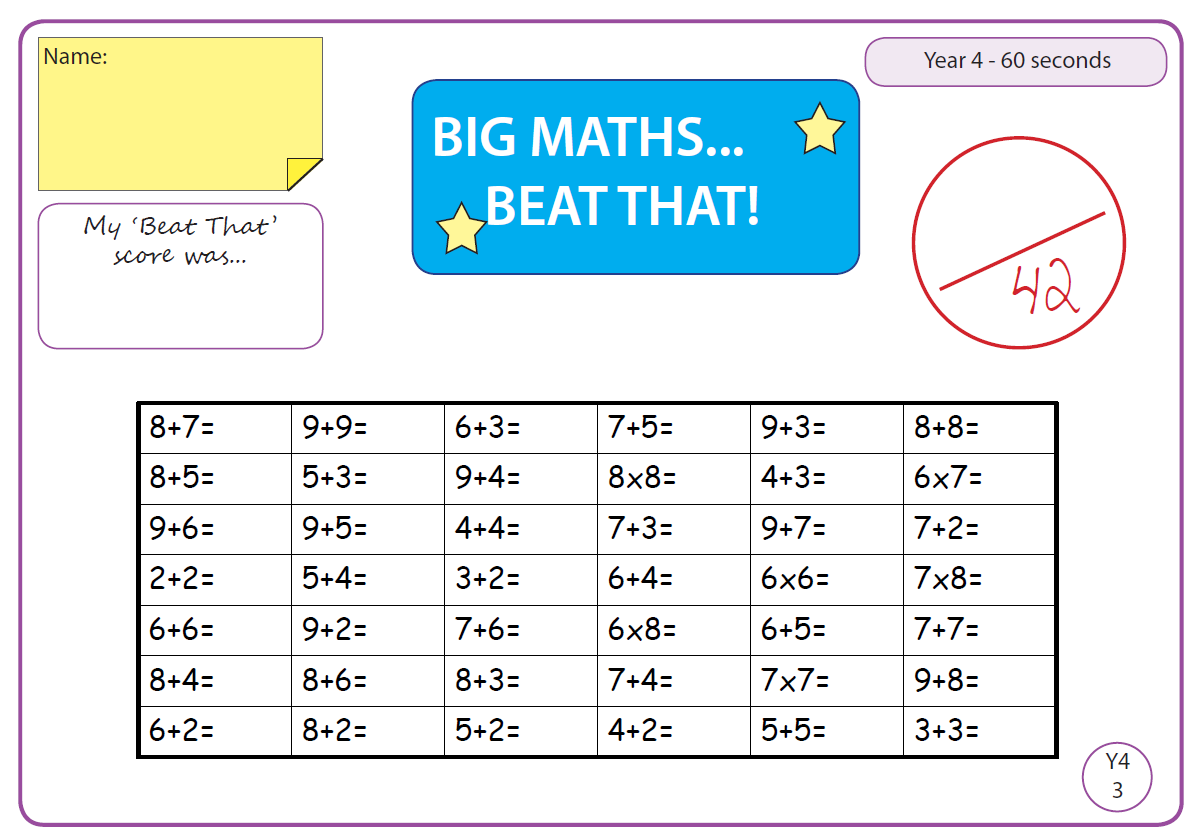 Beat That!Beat That!Beat That!Beat That!Spelling Test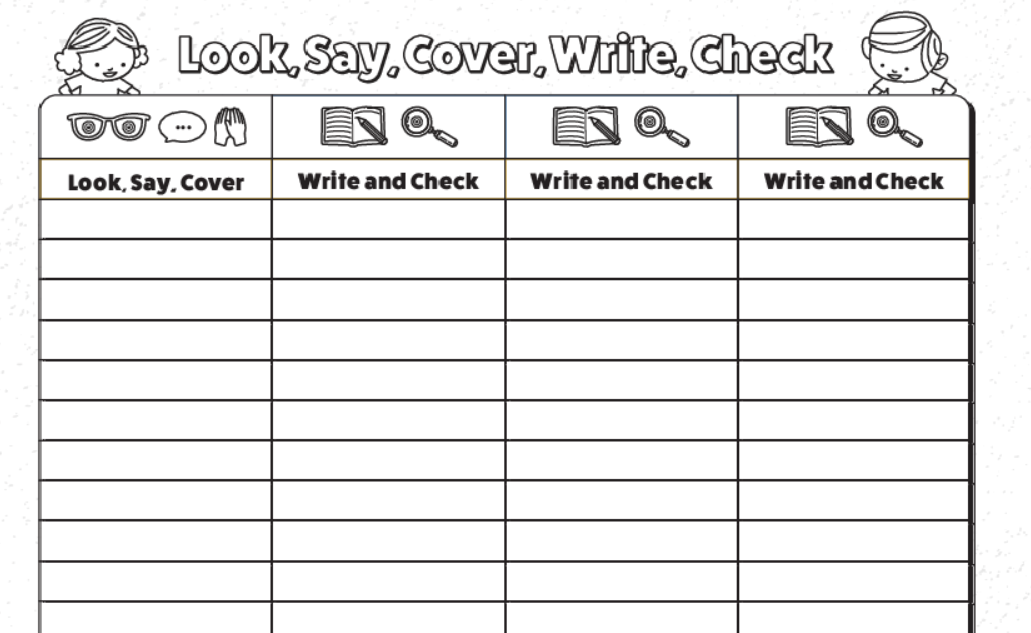 Time and SubjectLearning ObjectiveTask/Link/Resources8.45-9.00ReadingLO: To practise and consolidate existing reading skills.Read your individual reading book, either in your head or out loud.9.00-9.15Morning MathsLO: To consolidate recall of number facts. Revision LO: To identify acute, obtuse and right angles.Complete today’s Beat That- scroll down below today’s timetable to find the questions. Remember, it is the same one every day for a week. Can you beat your own score?Morning Maths: In Morning Maths today, you are going to revise your knowledge of angles. Click the link below to find the lesson and activities to complete.https://www.bbc.co.uk/bitesize/topics/zb6tyrd/articles/zg68k7h9.15-9.45SpellingLO: To practice Unit Two RWI Spelling words.This week, we are going to practise spelling words ending in -sure. Watch this video to refresh your memory!   https://www.bbc.co.uk/bitesize/topics/zt62mnb/articles/z3jpk2p 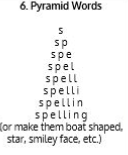   Use Pyramid Writing to practise spelling this week’s unit words:adventure, capture, closure, creature, enclosure, leisure, measure, mixture, picture, pleasure, puncture, treasure9.45-10.00Active breakLO: To boost my concentration through movement.Join in with the Go Noodle clip below to get you moving!https://www.youtube.com/watch?v=JdBlXPWM8AI  10.00-11.00EnglishSPaG Revision LO: To understand what an expanded noun phrase is.LO: To edit a non-chronological report. For today’s SPaG Daily Practice, revise your knowledge of expanded noun phrases. Follow the link to have a go at today’s lesson:https://www.bbc.co.uk/bitesize/topics/zwwp8mn/articles/z3nfw6f Follow the link below to have a go at today’s English lesson:https://classroom.thenational.academy/lessons/to-edit-a-non-chronological-report-6cv3jt11.00- 11.15 Break11.00- 11.15 Break11.00- 11.15 Break11.15-12.15MathsLO: To practise my recall of the 5 times table.LO: To add using the column method.Follow the link below to practise the 5 times table and get moving!https://www.bbc.co.uk/teach/supermovers/ks1-maths-the-5-times-table/zhbm47h Follow the link below to have a go at today’s maths lesson:https://classroom.thenational.academy/lessons/adding-using-the-column-method-cmw3cc 12.15-1.00Dinner12.15-1.00Dinner12.15-1.00Dinner1.00-1.15StorytimeLO: To listen to a story for pleasure. Listen to Chapter 11 of Alice’s Adventures in Wonderland.https://stories.audible.com/pdp/B015D78L0U?ref=adbl_ent_anon_ds_pdp_pc_cntr-3-21.15-2.30Topic-GeographyLO: To understand what economic migration is.Follow the link to have a go at today’s lesson:https://classroom.thenational.academy/lessons/what-is-economic-migration-6tjk6r 2.30-3.00MusicLO: To explore 3 beats in a bar.Follow the link below to have a go at today’s lesson:https://classroom.thenational.academy/lessons/exploring-3-beats-in-a-bar-cmw34r Time and SubjectLearning ObjectiveTask/Link/Resources8.45-9.00ReadingL.O: To practise and consolidate existing reading skills.Read your individual reading book, either in your head or out loud.9.00-9.15Morning MathsLO: To consolidate recall of number facts.Revision LO:  To explore the properties of 2D shapes.Complete today’s Beat That- scroll down below today’s timetable to find the questions. Remember, it is the same one every day for a week. Can you beat your own score?Morning Maths: In Morning Maths today, you are going to revise the properties of 2D shapes. Click the link below to find the lesson and activities to complete.https://www.bbc.co.uk/bitesize/topics/zjv39j6/articles/ztpwdmn 9.15-9.45SpellingLO: To practise Unit Two RWI spelling words.This week, we are going to practise spelling words ending in -sure. 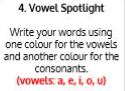   Use Vowel Spotlight to practise spelling this week’s unit words:adventure, capture, closure, creature, enclosure, leisure, measure, mixture, picture, pleasure, puncture, treasure9.45-10.00Active breakL.O: To boost my concentration through movement.Join in with the Go Noodle clip below to get you moving! https://www.youtube.com/watch?v=fTzXFPh6CPI 10.00-11.00EnglishSPaG Revision LO: To understand homophones.LO: To investigate more suffixes: Past and present tense.For today’s SPaG Daily Practice, click the link below to revise your knowledge of homophones:https://www.bbc.co.uk/bitesize/topics/zqhpk2p/articles/zc84cwx Follow the link below to have a go at today’s English lesson:https://classroom.thenational.academy/lessons/to-investigate-more-suffixes-past-and-present-tense-64wp2c 11.00- 11.15 Break11.00- 11.15 Break11.00- 11.15 Break11.15-12.15MathsLO: To practise my recall of the 5 times table.LO: To add using the column method when multiple columns require regrouping.Follow the link below to practise the 5 times table:https://www.timestables.co.uk/5-times-table.html Follow the link below to have a go at today’s maths lesson:https://classroom.thenational.academy/lessons/adding-using-the-column-method-when-multiple-columns-require-regrouping-cmwpcr 12.15-1.00Dinner12.15-1.00Dinner12.15-1.00Dinner1.00-1.15StorytimeLO: To listen to a story for pleasure. Listen to Chapter 1 of The Green Ember.https://stories.audible.com/pdp/B00T50R42I?ref=adbl_ent_anon_ds_pdp_plc 1.15-2.30Topic- GeographyLO: To understand what a refugee is and why some people are refugees.Follow the link below to have a go at today’s lesson:https://classroom.thenational.academy/lessons/what-is-a-refugee-ccv3ar 2.30-3.00FrenchLO: To name family members in French.Follow the link below to practise saying the name of family members in French, then have a go at Activity 1:https://www.bbc.co.uk/bitesize/articles/zgqp7yc Time and SubjectLearning ObjectiveTask/Link/Resources8.45-9.00ReadingL.O: To practise and consolidate existing reading skills.Read your individual reading book, either in your head or out loud.9.00-9.15Morning MathsLO: To consolidate recall of number facts. Revision LO: To find lines of symmetry in 2D shapes.Complete today’s Beat That- scroll down below today’s timetable to find the questions. Remember, it is the same one every day for a week. Can you beat your own score?Morning Maths: In Morning Maths today, you are going to revise finding lines of symmetry in 2D shapes. Click the link below to find the lesson and activities to complete.https://www.bbc.co.uk/bitesize/topics/zrhp34j/articles/z8t72p3 9.15-9.45SpellingLO: To practise Unit Two RWI spelling words.This week, we are going to practise spelling words ending in -sure and   -ture.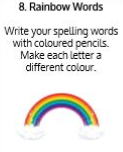   Use Rainbow Words to practise spelling this week’s unit words:adventure, capture, closure, creature, enclosure, leisure, measure, mixture, picture, pleasure, puncture, treasure9.45-10.00Active breakLO: To boost my concentration through movement.Join in with the Go Noodle clip below to get you moving!https://www.youtube.com/watch?v=wPCGfa44bF0 10.00-11.00EnglishSPaG Revision LO: To understand how to use an exclamation mark.LO: To revise our understanding of simple and complex sentences.For today’s SPaG Daily Practice, revise how to correctly use exclamation marks:https://www.bbc.co.uk/bitesize/topics/z8x6cj6/articles/z3dcmsg Follow the link below to have a go at today’s English lesson:https://classroom.thenational.academy/lessons/to-revise-our-understanding-of-simple-and-compound-sentences-65gkje11.00- 11.15 Break11.00- 11.15 Break11.00- 11.15 Break11.15-12.15MathsLO: To practise my recall of the 5 times table.LO: To subtract using the column method.Follow the link below to practise the 5 times table and get moving!https://www.youtube.com/watch?v=TFcwMi8l040 Follow the link below to have a go at today’s maths lesson:https://classroom.thenational.academy/lessons/subtracting-using-the-column-method-6mr38r 12.15-1.00Dinner12.15-1.00Dinner12.15-1.00Dinner1.00-1.15StorytimeLO: To listen to a story for pleasure. Listen to Chapter 2 of The Green Ember.https://stories.audible.com/pdp/B00T50R42I?ref=adbl_ent_anon_ds_pdp_plc 1.15-2.30TopicLO: To explore how climate change will affect migration.Follow the link to have a go at today’s lesson:https://classroom.thenational.academy/lessons/how-will-climate-change-affect-migration-6dgkgt 2.30-3.00RHELO: To recognise the different groups that make up a community.Follow the link to have a go at today’s lesson:https://classroom.thenational.academy/lessons/we-are-a-jigsaw-6cv3ed Time and SubjectLearning ObjectiveTask/Link/Resources8.45-9.00ReadingL.O: To practise and consolidate existing reading skills.Read your individual reading book, either in your head or out loud.9.00-9.15Morning MathsLO: To consolidate recall of number facts. Revision LO: To explore the properties of 3D shapes.Complete today’s Beat That- scroll down below today’s timetable to find the questions. Remember, it is the same one every day for a week. Can you beat your own score?Morning Maths: In Morning Maths today, you are going to revise the properties of 3D shapes. Click the link below to find the lesson and activities to complete: https://www.bbc.co.uk/bitesize/topics/zjv39j6/articles/zgqpk2p 9.15-9.45SpellingLO: To practise Unit Two RWI spelling words.This week, we are going to practise spelling words ending in -sure and       -ture.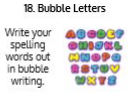 Use the activity above to practise spelling this week’s words:adventure, capture, closure, creature, enclosure, leisure, measure, mixture, picture, pleasure, puncture, treasure9.45-10.00Active breakLO: To boost my concentration through movement.Join in with the Go Noodle clip below to get you moving!https://www.youtube.com/watch?v=VPkrrDfWC0o 10.00-11.00EnglishSPaG Revision LO: To understand how to use question marks.LO: To learn about the Angler fish’s diet.  For today’s SPaG Daily Practice, we are going to revise how to use question marks:https://www.bbc.co.uk/bitesize/topics/z8x6cj6/articles/zcm3qhvFollow the link below to have a go at today’s English lesson:https://classroom.thenational.academy/lessons/to-learn-about-the-angler-fishs-diet-6mr32c11.00- 11.15 Break11.00- 11.15 Break11.00- 11.15 Break11.15-12.15MathsLO: To practise my recall of the 5 times table.LO: To subtract using the column method when multiple columns require regrouping.Follow the link below to practise the 5 times table:http://www.snappymaths.com/multdiv/5xtable/interactive/newlook/5xtablebtcd.htm Follow the link below to have a go at today’s lesson:https://classroom.thenational.academy/lessons/subtracting-using-the-column-method-when-multiple-columns-require-regrouping-6xh34c12.15-1.00Dinner12.15-1.00Dinner12.15-1.00Dinner1.00-1.15StorytimeLO: To listen to a story for pleasure. Listen to Chapter 3 of The Green Ember.https://stories.audible.com/pdp/B00T50R42I?ref=adbl_ent_anon_ds_pdp_plc 1.15-3.00PE LO: To learn and perform a dance routine.Follow the link below to learn a dance routine inspired by Aladdin!https://www.youtube.com/watch?v=dh97m6-PKRM Time and SubjectLearning ObjectiveTask/Link/Resources8.45-9.00ReadingL.O: To practise and consolidate existing reading skills.Read your individual reading book, either in your head or out loud.9.00-9.15Morning MathsLO: To consolidate recall of number facts.Revision LO:To understand what capacity is.Complete today’s Beat That- scroll down below today’s timetable to find the questions. Remember, it is the same one every day for a week. Can you beat your own score?Morning Maths: In Morning Maths today, you are going to revise capacity. Click the link below to find the lesson and activities to complete:https://www.bbc.co.uk/bitesize/topics/zt9k7ty/articles/zp8crdm  9.15-9.45SpellingLO: To practise Unit Two RWI spelling words.This week, we are going to practise spelling words ending in -sure and     -ture 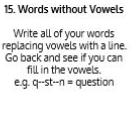 Use Words Without Vowels to practise spelling this week’s words:adventure, capture, closure, creature, enclosure, leisure, measure, mixture, picture, pleasure, puncture, treasureSpelling Test:Scroll down below today’s timetable to use the look, cover, write, check sheet to help you to test yourself on this week’s words.9.45-10.00Active breakL.O: To boost my concentration through movement.Join in with the Go Noodle clip to get you moving!https://www.youtube.com/watch?v=SY1VL-Jhn90 10.00-11.00EnglishSPaG Revision LO: To understand how to write questions.LO: To develop a rich understanding of words associated with being wet.For today’s SPaG Daily Practice, revise how to write questions: https://www.bbc.co.uk/bitesize/topics/zrqqtfr/articles/z2xdng8 Follow the link below to have a go at today’s lesson: https://classroom.thenational.academy/lessons/to-develop-a-rich-understanding-of-words-associated-with-being-wet-c8w30r11.00- 11.15 Break11.00- 11.15 Break11.00- 11.15 Break11.15-12.15MathsLO: To practise my recall of the 5 times table.LO: To subtract from multiples of 1000.Follow the link below to practise the 5 times table:http://www.snappymaths.com/multdiv/5xtable/interactive/newlook/5xmissintd.htmFollow the link below to have a go at today’s lesson:https://classroom.thenational.academy/lessons/subtracting-from-multiples-of-1000-64rkjr 12.15-1.00Dinner12.15-1.00Dinner12.15-1.00Dinner1.00-1.15StorytimeLO: To listen to a story for pleasure. Listen to Chapter 4 of The Green Ember.https://stories.audible.com/pdp/B00T50R42I?ref=adbl_ent_anon_ds_pdp_plc 1.15-3:00Art Golden Time  LO: To create an image of a landscape.Draw your own landscape pictures:https://www.youtube.com/watch?v=EJPuP50_ZqMYou could use coloured pencils, felt tips or paint!